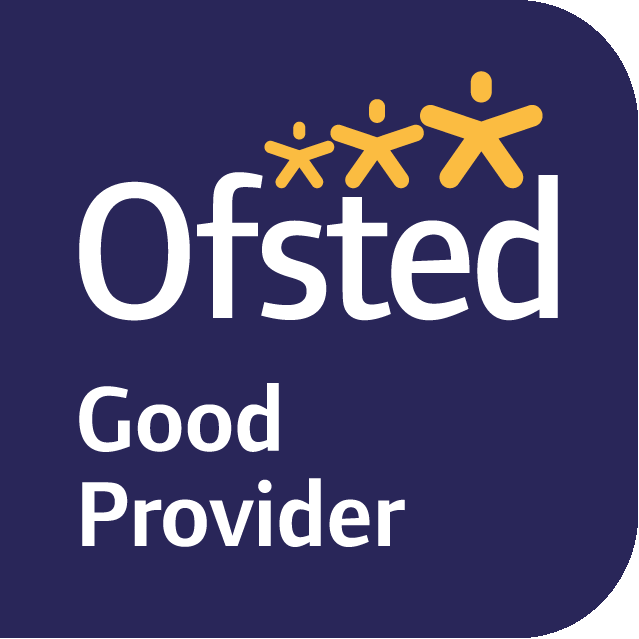 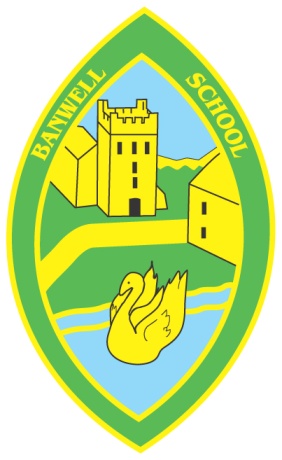 31 January 2019Dear Parents and CarersY3 SWIMMING LESSONSSTARTING TUESDAY 26TH FEBRUARY 2019Starting Tuesday 26th February Yr3 children will be going to Sidcot School every Tuesday, for a swimming lesson. Children will be transported by coach to and from Sidcot.  The coach will leave Banwell at 10.00am, and lessons start at 10.30am. Your child will need to bring their swimming kit, which should consist of a swimming costume (not bikinis or long shorts), towel and a drawstring bag to hold it in. If children wear goggles they must be prepared to adjust them themselves. All items must be clearly labelled. If your child has long hair, please ensure it is tied back and avoid wearing earrings to school on that day.There will be no cost to the lessons or the transport.  Swimming will take place every Tuesday until the end of term.If you have any questions please do not hesitate to ask.Yours sincerelyMr SummersYr3 Teacher